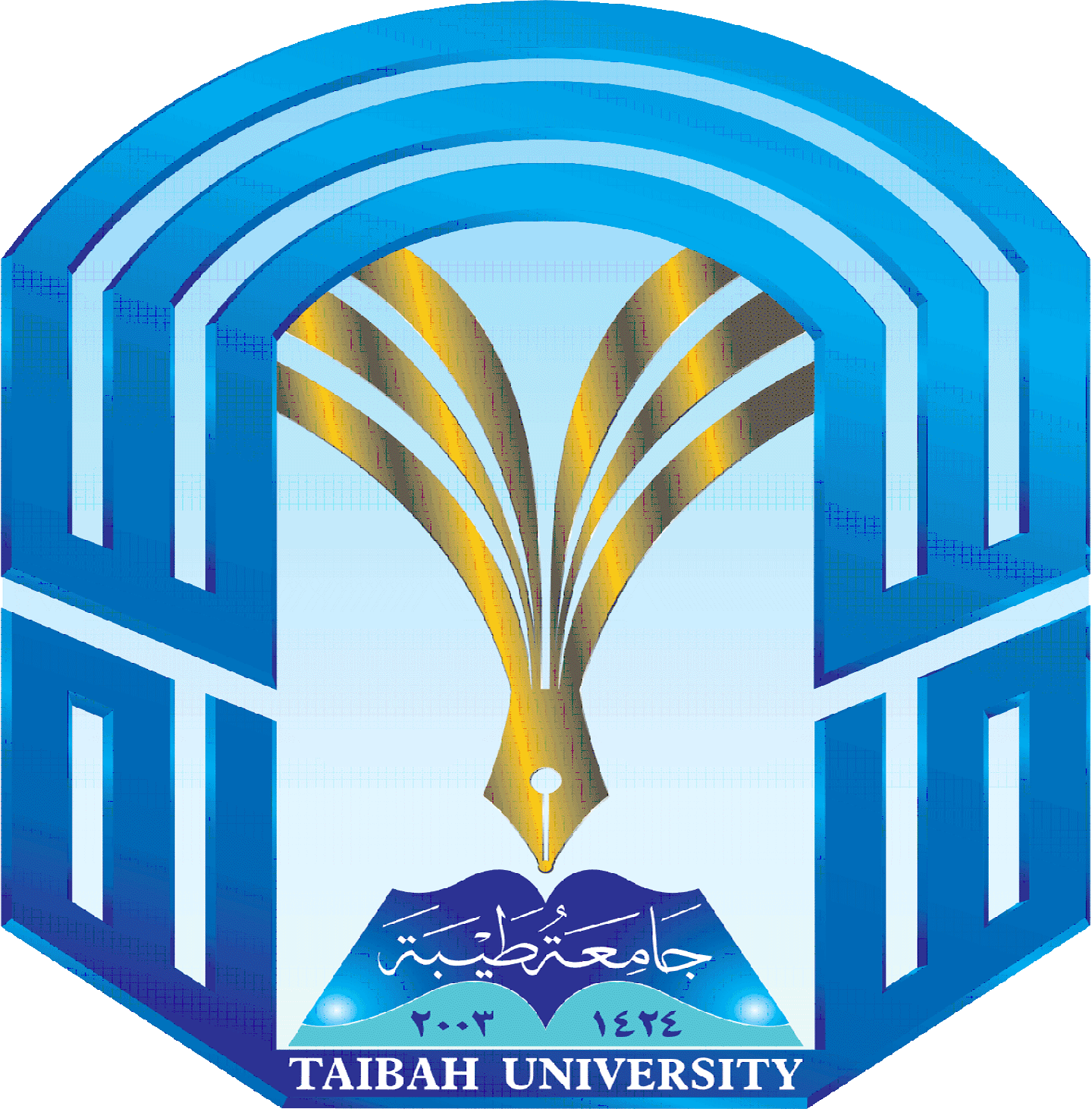 نظام الإخماد التلقائي لحريق في محرك السيارةSystem of automatic suppression of the fire in the car's engineاسم الباحثمعاذ بن سعد بن صالح العساف.المشرف على البحثالدكتور/ عروة حمدان.حرر في يوم الأربعاء الموافق 25/1/1438هيتحدث البحث عن طريقة جديدة لحل مشكلة حدوث حريق في محرك السيارة حيث أنه لا يمكن حلها إلا عن طريق الاتصال بالدفاع المدني .. ومما يميز البحث أنه لا يوجد حل لهذه المشكلة في السوق السعودي أو العالمي .. فالجميع يحاول استخدام الطفاية اليدوية وهي غير قادرة على حل أي جزء من المشكلة واذا حاول سائق السيارة أن يستعملها سيتعرض للخطر ولن يستطيع إخماد الحريق ..أهمية المشكلة :-تكمن أهمية المشكلة بما تتعرض له السيارة وما تحويه من أنفس بشرية من المخاطر نتيجة الحريق، وعدم وجود شيء يهتم بهذه المشكلة يزيد من أهميته.